ANALISIS FAKTOR-FAKTOR YANG MEMPENGARUH KEUNTUNGAN PETERNAK AYAM BROILER DI KECAMATAN CIPONGKOR KABUPATEN BANDUNG BARATDRAFT SKRIPSIDiajukan untuk melengkapi Program Perkuliahan S1Program Studi Ekonomi PembangunanFakultas Ekonomi Universitas PasundanOleh ;    	    Nama	 : Jajang Nurjaman  	    NRP	 : 114030068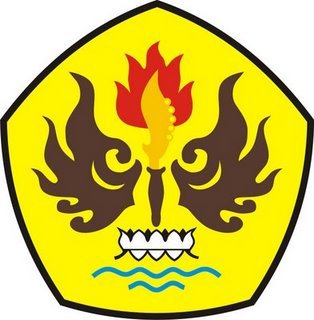 PROGRAM STUDI EKONOMI PEMBANGUNANFAKULTAS EKONOMIUNIVERSITAS PASUNDAN2016